28th January 2022RE: Year 6 visit to the MShed, BristolDear parents/carers,Our topic for Term 4 will be World War 2. We will be looking at lots of different aspects of life at the time and linking these to the children’s experiences today. I would like to take the children on a trip to the M-Shed to take part in a workshop, discovering more about life on the Home Front in Bristol.This will take place on Tuesday 22nd March 2022. Your child will need a packed lunch on this day. We will be going on a coach to the M-Shed, returning to Portishead for the end of the school day. Unfortunately, due to the current funding climate in schools, we would ask for a voluntary donation so that we can carry out this trip. If we are unable to secure enough money then we will have to cancel the trip for all children.The cost of the trip is £13 per child this covers the entry fee and transport to and from the MShed. Please can payment be made by the 1st of March 2022. If you would like your child to attend this trip please fill in the form below and return it to me or the school office.Due to the nature of the workshop and our mode of transport I will need a couple of additional adults to assist with this trip. If you are able to, please fill in the applicable section of the form below.Thank you for your understanding. If you have any questions please do let me know.Kind regards,Mr Broyd CONSENT FORM  Return completed form by 1st March 2022Name of Trip:	MShed visit and Home Front workshopDate of Trip:        Tuesday 22nd March 2022Class:                     Year 6Please tick as necessary:                        I give permission for the named child to attend this trip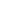 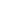 		I            I am willing to give a voluntary contribution by ParentPay of £13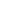                         I am able to help escort the group Name of Child:    ………………………………………………………………………Signature of Parent/Carer…………………………………………Date:  ………………………………Emergency Contact Information (this will be taken on the trip for direct contact in case of emergency)Parent / Carer name   ………………………………………………………………Telephone number  ……………….…………………………………………………